Napperon de la valeurde position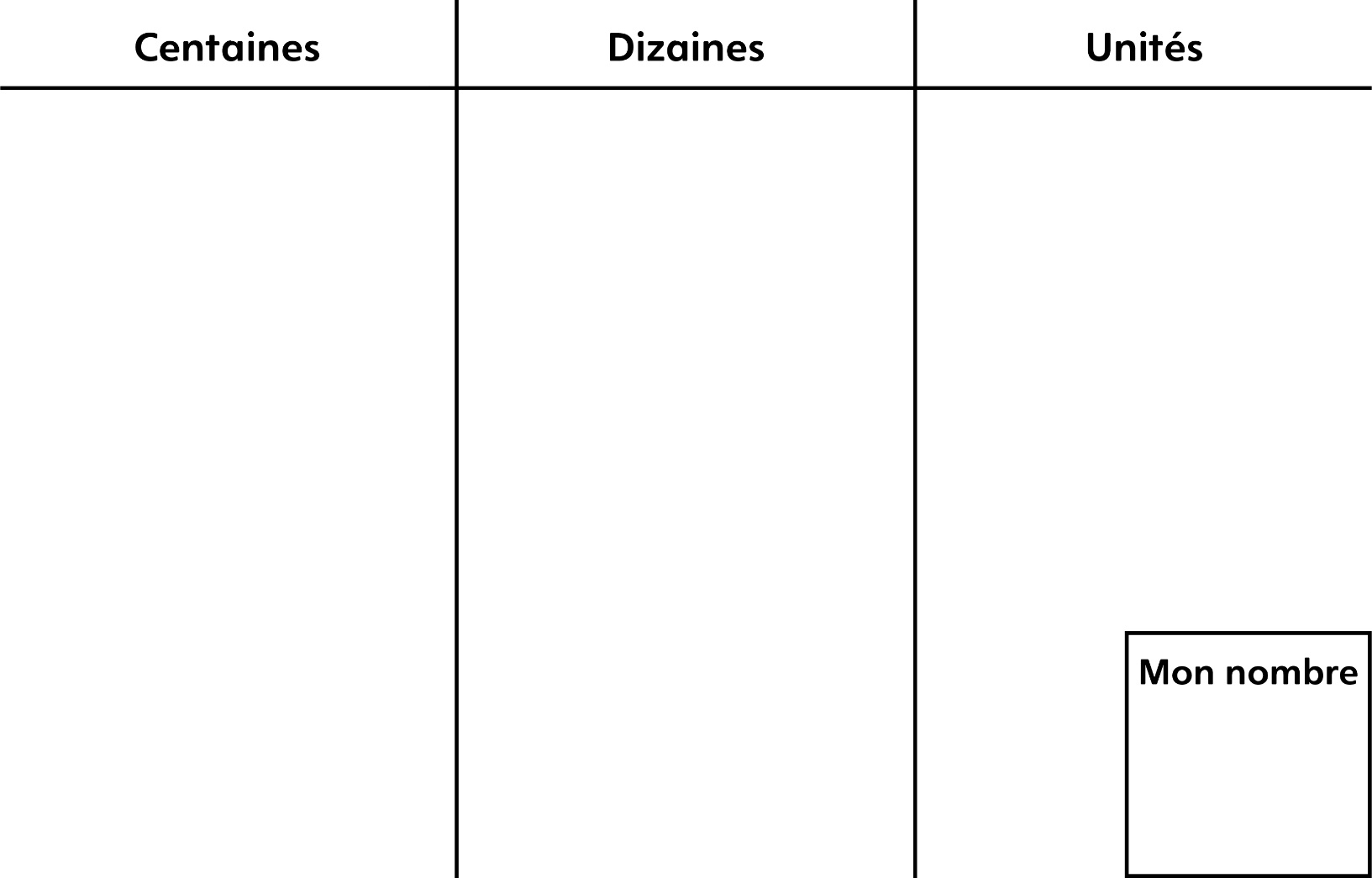 